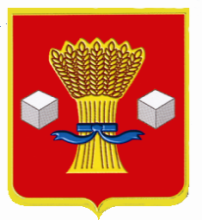 АдминистрацияСветлоярского муниципального района Волгоградской областиПОСТАНОВЛЕНИЕ от  04.02.2022         № 160О  внесении изменения в постановление администрации Светлоярского муниципального района Волгоградской области  от 31.03.2020 №622 «О дополнительных мерах по реализации постановления Губернатора Волгоградской области от 15 марта 2020 г. №179 «О введении режима повышенного готовности функционирования органов управления, сил и средств территориальной подсистемы Волгоградской области единой государственной системы предупреждения и ликвидации чрезвычайных ситуаций» В целях исполнения постановления Губернатора Волгоградской области от 27 января 2022 г. № 51 «О внесении изменений в постановление Губернатора Волгоградской области от 15 марта 2020 г. №179 «О введении режима повышенной готовности функционирования органов управления, сил и средств территориальной подсистемы Волгоградской области единой государственной системы предупреждения и ликвидации чрезвычайных ситуаций», п о с т а н о в л я ю:Внести в постановление администрации Светлоярского муниципального района Волгоградской области  от 31 марта  2020 № 622 «О дополнительных мерах по реализации постановления Губернатора Волгоградской области  от 15 марта 2020 г. № 179 «О введении режима повышенной готовности функционирования органов управления, сил и средств территориальной подсистемы Волгоградской области единой государственной системы предупреждения и ликвидации чрезвычайных ситуаций»  изменение, дополнив пункт 3   подпунктом 3.2.15 следующего содержания: 	«3.2.15.Рекомендовать работодателям предоставлять работникам с симптомами острого респираторного заболевания, острой вирусной инфекции три оплачиваемых дня отдыха со дня появления указанных симптомов с сохранением заработной платы для лечения на дому».2. Настоящее постановление вступает в силу со дня его подписания.3. Отделу по муниципальной службе общим и кадровым вопросам администрации Светлоярского муниципального района Волгоградской области (Иванова Н.В.) направить настоящее постановление для опубликования в районной газете  «Восход» и разместить в сети «Интернет» на официальном сайте Светлоярского муниципального района Волгоградской области. 4. Контроль за исполнением настоящего постановления оставляю за собой.Глава  муниципального района                                                          Т.В.Распутина